Atividades Domiciliar – Covid -19Aula de MúsicaProfessor: RomuloPeríodo : de junhoCompreender a história da festa junina, bem como seu valor dentro do folclore brasileiro.As crianças ouvem a música e acompanham ritmo da melodiaFesta JuninaAs Festas Juninas são comemorações que acontecem no mês de junho no Brasil. Os três santos populares lembrados são: Santo Antônio, São Pedro e São João.Tradicionalmente, as festas juninas começam no dia 12 de junho, véspera do dia de Santo Antônio e encerram no dia 29 de junho, dia de São Pedro. Já nos dias 23 e 24 é celebrado o dia de São João.Festa de São JoãoInserida no contexto das festas juninas, a Festa de São João acontece nos dias 23 e 24 de junho, para celebrar o nascimento deste Santo Popular, conhecido como o Santo festeiro.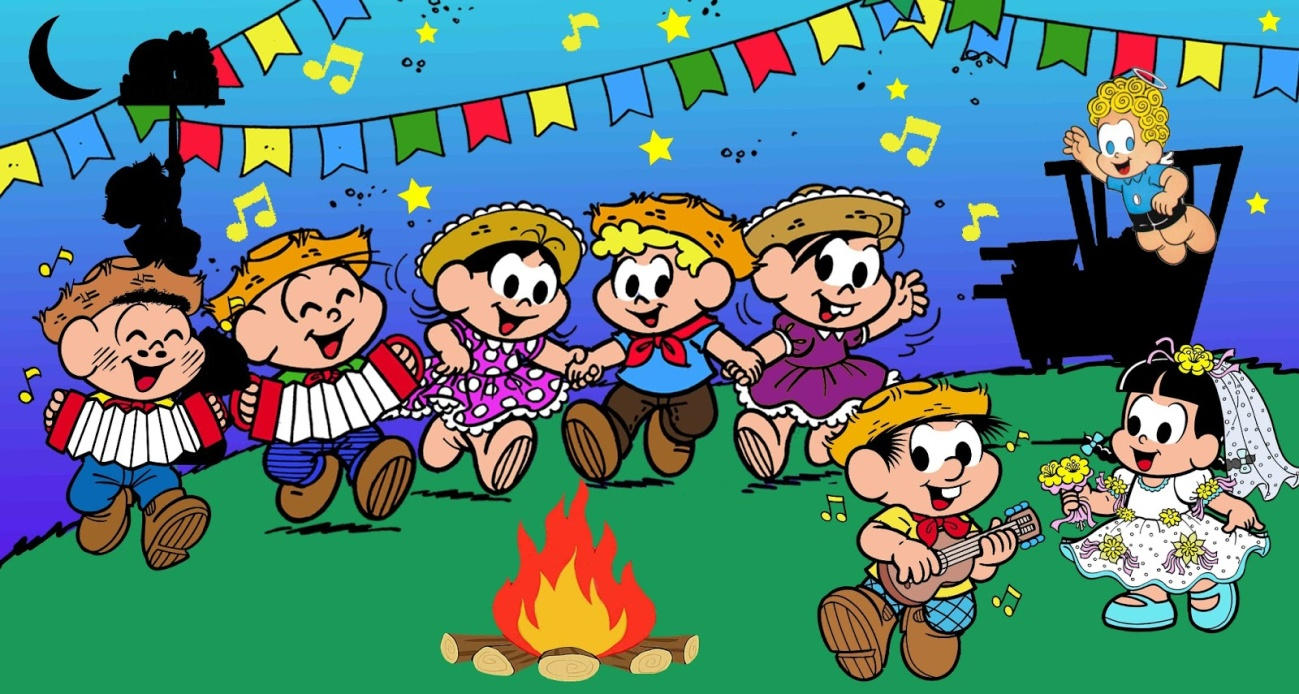 PULA A FOGUEIRA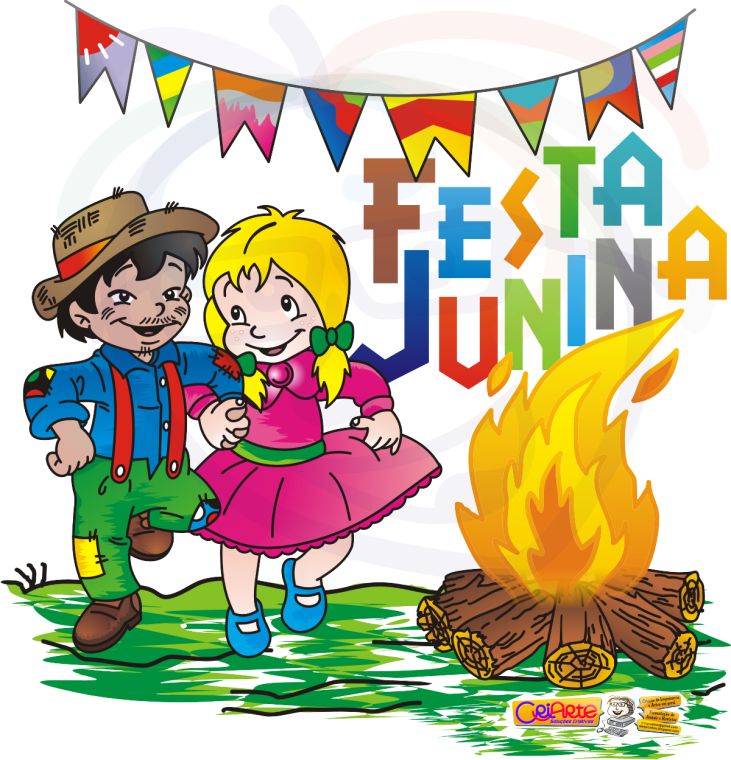 Autor: João B. FilhoPula a fogueira Iaiá, pula a fogueira Ioiô.Cuidado para não se queimar.Olha que a fogueira já queimou o meu amor.Nesta noite de festançatodos caem na dançaalegrando o coração.Foguetes, cantos e troca na cidade e na roçaem louvor a São João.Nesta noite de folguedotodos brincam sem medoa soltar seu pistolão.Morena flor do sertão quer saber se tu ésdona do meu coraçãohttps://www.youtube.com/watch?v=HPO6_RePzBY